Production écrite du mercredi 25 mars 2020Peux-tu décrire l’être avec lequel tu passes le plus de temps pendant ce confinement ? L’être avec lequel je passe beaucoup de temps pendant le confinement est une minette nommée Lynxy. Elle a 4 ans. Elle est tigrée noir, gris et blanc. Elle s’appelle Lynxy car elle a un petit plumet à la pointe de chacune de ses oreilles comme un lynx. Elle passe beaucoup de temps avec moi et moi avec elle. Chaque jour, quand je prépare vos activités, elle est assise dans le grand fauteuil à côté de moi et elle dort ou elle observe ou elle rêve. Sa patience est très grande car je passe beaucoup de temps à mon bureau. Elle n’a pas à se plaindre, je lui laisse le bon grand fauteuil alors que moi je suis assise sur une chaise en paille. Cette minette a une histoire particulière. Elle a surement vécu dans une famille car elle est toute douce et câline. Toutefois, je ne sais pas ce qui s’est passé, elle s’est retrouvée dans la rue. Elle a vécu une ou deux années seule sans maison. Puis, un jour, elle a senti qu’elle pouvait avoir confiance et aussi qu’elle en avait marre d’être dehors. Alors, elle a décidé de s’installer chez une dame à Benet à côté de Niort. Oh, elle s’est approchée tout doucement, elle se méfiait. En plus, chez cette dame, il y avait un chien ! Mais Lynxy avait décidé qu’elle vivrait et donnerait naissance à ses petits ici. La dame, a d’abord installé un nid douillet dehors dans une petite niche à l’abri du vent, de la pluie et du soleil. Lynxy s’y est installée et quelque temps plus tard elle y a fait ses petits. Progressivement, la dame, Lynxy et les petits se sont apprivoisés. Un jour, la mère chatte a accepté d’entrer dans la maison avec ses chatons. La dame a attendu les deux mois d’allaitement puis au mois de novembre 2019 elle m’a téléphoné pour que je vienne chercher Lynxy et ses petits pour m’occuper des leurs soins vétérinaires et de leur adoption.  Depuis, ce jour, Lynxy est tranquille à côté de moi et un jour elle partira chez elle et s’installera à côté d’une autre personne qui l’aimera tout autant que je l’aime.  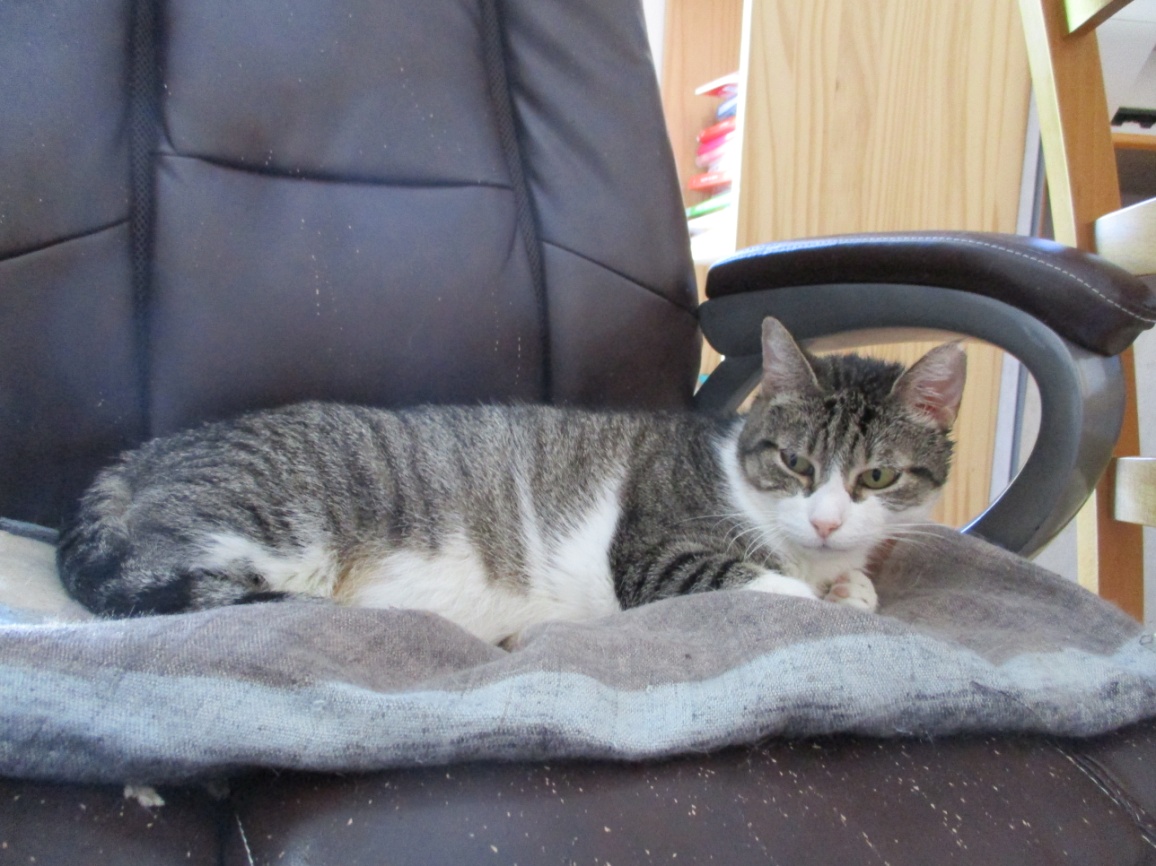 